technischer Support BWI VP und BC: 
E-Mail: 	servicedesk.bwi-vergabeplattform@prego-services.de
Telefon:  	+49 681/95943-2950
Mögliche Informationen für das Feld Problembeschreibung:Was wurde als letztes eingegeben / durchgeführt?Was war das Ziel der Eingabe / durchgeführten Aktion?Was ist stattdessen geschehen / zu beobachten? (Fehler- oder Warnmeldung, keine Reaktion der Software, Anwendung stürzt ab, etc.?)Ist das Problem nachstellbar?Fehlerbericht anhängen (nur AI BIETERCOCKPIT): Tastenkombination STRG+ALT+SHIFT+E --> „Export“ auf PC --> an die E-Mail an den ServiceDesk anhängen oder„Info“ (oben rechts im Bietercockpit) --> „Fehlerbericht“ --> „Export“ auf PC --> an die E-Mail an den ServiceDesk anhängen
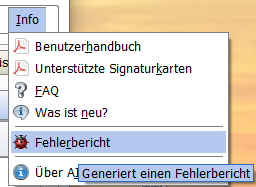 Hinweis: Bei Erstellen des Fehlerberichts wird ein Screenshot erzeugt. Wird beispielsweise eine Fehler-/Warnmeldung in Form eines Pop-Ups angezeigt, kann man mit Hilfe der Tastenkombination diese Anzeige festhalten. Dies wäre über den Weg „Info“ nicht möglich.
Der Fehlerbericht kann mit und ohne AI BIETERCOCKPIT-Datei gespeichert werden. Entfernt man das Häkchen, werden alle vom Teilnehmer/Bieter hochgeladenen Dateien nicht berücksichtigt. Dies verkleinert den Umfang des Fehlerberichts ggf. um ein Vielfaches und ermöglicht unter Umständen so erst die Versendung per E-Mail.  Es reicht bei der ersten Übermittlung des Fehlerberichts aus, dass der Teilnehmer/Bieter das Häkchen entfernt und anschließend den Fehlerbericht exportiert. Nur in seltenen Fällen ist es notwendig die AI BIETERCOCKPIT-Datei mitzuspeichern, hierzu würden Sie gesondert aufgefordert.

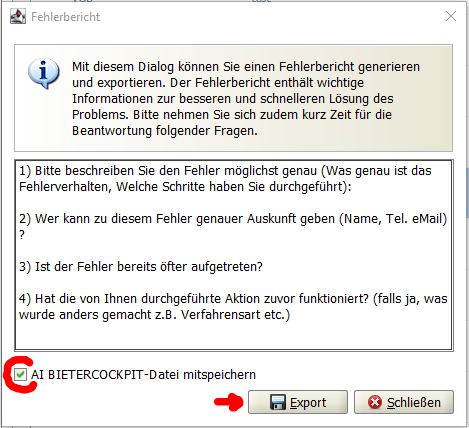 NameFirmaE-MailTelefonVergabenummerKurzbezeichnung der Vergabe (optional)Problembeschreibung

(der E-Mail bitte ggf. zusätzlich Screenshots der Meldungen beifügen)